REVISÃO DE DESEMPENHO INTRODUTÓRIO		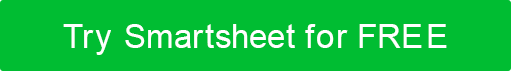 DISCLAIMERTodos os artigos, modelos ou informações fornecidos pelo Smartsheet no site são apenas para referência. Embora nos esforcemos para manter as informações atualizadas e corretas, não fazemos representações ou garantias de qualquer tipo, expressas ou implícitos, sobre a completude, precisão, confiabilidade, adequação ou disponibilidade em relação ao site ou às informações, artigos, modelos ou gráficos relacionados contidos no site. Qualquer dependência que você deposita em tais informações está, portanto, estritamente em seu próprio risco.INFORMAÇÕES DE FUNCIONÁRIOSINFORMAÇÕES DE FUNCIONÁRIOSINFORMAÇÕES DE FUNCIONÁRIOSINFORMAÇÕES DE FUNCIONÁRIOSINFORMAÇÕES DE FUNCIONÁRIOSINFORMAÇÕES DE FUNCIONÁRIOSNOME DO FUNCIONÁRIODEPARTAMENTOID DO FUNCIONÁRIONOME DO REVISORPOSIÇÃO MANTIDAREPRESENTANTE DE RHDATA DE CONTRATAÇÃODATA DE CONTRATAÇÃODATA DA REVISÃODATA DA REVISÃOCOMPORTAMENTOSCOMPORTAMENTOSCOMPORTAMENTOSCOMPORTAMENTOSCOMPORTAMENTOSCOMPORTAMENTOSQUALIDADEQUALIDADEINSATISFATÓRIOSATISFATÓRIABOMEXCELENTETrabalha com todo o potencialTrabalha com todo o potencialQualidade do trabalhoQualidade do trabalhoConsistência de trabalhoConsistência de trabalhoComunicaçãoComunicaçãoTrabalho IndependenteTrabalho IndependenteToma iniciativaToma iniciativaTrabalho de grupoTrabalho de grupoProdutividadeProdutividadeCriatividadeCriatividadeHonestidadeHonestidadeIntegridadeIntegridadeRelações de colegas de trabalhoRelações de colegas de trabalhoRelações com clientesRelações com clientesHabilidades TécnicasHabilidades TécnicasConfiabilidadeConfiabilidadePontualidadePontualidadeAtendimentoAtendimentoPONTOS FORTES / NECESSIDADES DE TREINAMENTOPONTOS FORTES / NECESSIDADES DE TREINAMENTOPONTOS FORTES / NECESSIDADES DE TREINAMENTOPONTOS FORTES / NECESSIDADES DE TREINAMENTOPONTOS FORTES / NECESSIDADES DE TREINAMENTOPONTOS FORTES / NECESSIDADES DE TREINAMENTODETALHES DOS MAIORES PONTOS FORTES DOS FUNCIONÁRIOSDETALHES DOS MAIORES PONTOS FORTES DOS FUNCIONÁRIOSDETALHES DOS MAIORES PONTOS FORTES DOS FUNCIONÁRIOSDETALHES DOS MAIORES PONTOS FORTES DOS FUNCIONÁRIOSDETALHES DOS MAIORES PONTOS FORTES DOS FUNCIONÁRIOSDETALHES DOS MAIORES PONTOS FORTES DOS FUNCIONÁRIOSASPECTOS DETALHADOS QUE REQUEREM MELHORIAASPECTOS DETALHADOS QUE REQUEREM MELHORIAASPECTOS DETALHADOS QUE REQUEREM MELHORIAASPECTOS DETALHADOS QUE REQUEREM MELHORIAASPECTOS DETALHADOS QUE REQUEREM MELHORIAASPECTOS DETALHADOS QUE REQUEREM MELHORIAOBJETIVOSOBJETIVOSOBJETIVOSOBJETIVOSOBJETIVOSOBJETIVOSATINGIU AS METAS ESTABELECIDAS NA REVISÃO ANTERIOR?ATINGIU AS METAS ESTABELECIDAS NA REVISÃO ANTERIOR?ATINGIU AS METAS ESTABELECIDAS NA REVISÃO ANTERIOR?ATINGIU AS METAS ESTABELECIDAS NA REVISÃO ANTERIOR?ATINGIU AS METAS ESTABELECIDAS NA REVISÃO ANTERIOR?ATINGIU AS METAS ESTABELECIDAS NA REVISÃO ANTERIOR?METAS PARA O PRÓXIMO PERÍODO DE REVISÃOMETAS PARA O PRÓXIMO PERÍODO DE REVISÃOMETAS PARA O PRÓXIMO PERÍODO DE REVISÃOMETAS PARA O PRÓXIMO PERÍODO DE REVISÃOMETAS PARA O PRÓXIMO PERÍODO DE REVISÃOMETAS PARA O PRÓXIMO PERÍODO DE REVISÃOCOMENTÁRIOS AND APROVAÇÃOCOMENTÁRIOS AND APROVAÇÃOCOMENTÁRIOS AND APROVAÇÃOCOMENTÁRIOS AND APROVAÇÃOCOMENTÁRIOS AND APROVAÇÃOCOMENTÁRIOS AND APROVAÇÃOCOMENTÁRIOS DE FUNCIONÁRIOSCOMENTÁRIOS DE FUNCIONÁRIOSCOMENTÁRIOS DE FUNCIONÁRIOSCOMENTÁRIOS DO REVISORCOMENTÁRIOS DO REVISORCOMENTÁRIOS DO REVISORASSINATURA DE FUNCIONÁRIOASSINATURA DO REVISORASSINATURA DE REPRESENTANTE DO RH